Publicado en Pamplona el 06/06/2024 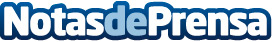 Una de las mejores escuelas para estudiar desarrollo de videojuegos está en PamplonaCreanavarra Arte Digital y Tecnología, 30 años de formación universitariaDatos de contacto:Ricardo BarquínResponsable de Comunicación652778185Nota de prensa publicada en: https://www.notasdeprensa.es/una-de-las-mejores-escuelas-para-estudiar Categorias: Ocio Artes Visuales Educación Programación Navarra Ocio para niños Formación profesional Universidades Gaming http://www.notasdeprensa.es